2019 Tianjin University International Summer School  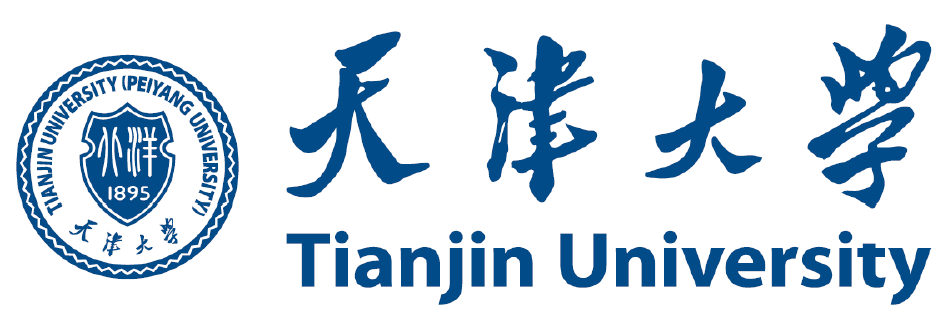 Course on Chinese language is optional for those who are Chinese nationality or holders of the certificate of HSK level 6 or above.Required DocumentPlease attach and send all the required documents listed below to: ies@tju.edu.cn. The subject line must be in the format of: Your Name _Country_ Application_ TJU Summer School 2019. Please ensure that all documents are submitted at the same time so as to prevent any confusion in processing your application. Please also ensure that you submit your forms and pay registration fee before the deadline.1. Application Form with signature2. Identification photo3. A photocopy of your passport page with personal information and photo4. A photocopy of your highest academic diploma and academic transcript 5. Certificate for HSK-6 (if applicable)Application Form   (for Participants)   Please note that all fields with asterisk* are compulsory.Should you have any queries, please feel free to contact us via ies@tju.edu.cn.Please choose your Module first: * Module 1. Research Placement                                   Module 2. Enterprise Internship         If you choose Module 1. Research Placement, please indicate the session (s) you would like to participate in: * 4 weeks, please specify the session(s)  Session 1  Session 2  Session 3 8 weeks, please specify the session(s)  Session 1  Session 2  Session 312 weeks, please specify the session(s)  Session 1  Session 2  Session 3Others, please specify:___________________________ If you choose Module 2. Enterprise Internship, please indicate the session (s) you would like to participate in: * 4 weeks, please specify the session(s)  Session 1  Session 2  Session 3 8 weeks, please specify the session(s)  Session 1  Session 2  Session 312 weeks, please specify the session(s)  Session 1  Session 2  Session 3Others, please specify:___________________________Please choose the local accommodation: * local accommodation arranged by student him/herself local accommodation arranged by Tianjin UniversityBLD 42-  Hostel (on campus)- twin room: 20 USD/ day/ person;    single room:40 USD/ day/ personYi Jing Hotel (about 1 km to the university)- twin room: 20 USD/ day/ person;    single room:40 USD/ day/ personJin Bin Hotel (4-star Hotel, about 1 km to the university)- twin room: 25 USD/ day/ person;    single room:50 USD/ day/ personA. Personal Information (Please write in BLOCK letters)Please choose your Module first: * Module 1. Research Placement                                   Module 2. Enterprise Internship         If you choose Module 1. Research Placement, please indicate the session (s) you would like to participate in: * 4 weeks, please specify the session(s)  Session 1  Session 2  Session 3 8 weeks, please specify the session(s)  Session 1  Session 2  Session 312 weeks, please specify the session(s)  Session 1  Session 2  Session 3Others, please specify:___________________________ If you choose Module 2. Enterprise Internship, please indicate the session (s) you would like to participate in: * 4 weeks, please specify the session(s)  Session 1  Session 2  Session 3 8 weeks, please specify the session(s)  Session 1  Session 2  Session 312 weeks, please specify the session(s)  Session 1  Session 2  Session 3Others, please specify:___________________________Please choose the local accommodation: * local accommodation arranged by student him/herself local accommodation arranged by Tianjin UniversityBLD 42-  Hostel (on campus)- twin room: 20 USD/ day/ person;    single room:40 USD/ day/ personYi Jing Hotel (about 1 km to the university)- twin room: 20 USD/ day/ person;    single room:40 USD/ day/ personJin Bin Hotel (4-star Hotel, about 1 km to the university)- twin room: 25 USD/ day/ person;    single room:50 USD/ day/ personA. Personal Information (Please write in BLOCK letters)Please choose your Module first: * Module 1. Research Placement                                   Module 2. Enterprise Internship         If you choose Module 1. Research Placement, please indicate the session (s) you would like to participate in: * 4 weeks, please specify the session(s)  Session 1  Session 2  Session 3 8 weeks, please specify the session(s)  Session 1  Session 2  Session 312 weeks, please specify the session(s)  Session 1  Session 2  Session 3Others, please specify:___________________________ If you choose Module 2. Enterprise Internship, please indicate the session (s) you would like to participate in: * 4 weeks, please specify the session(s)  Session 1  Session 2  Session 3 8 weeks, please specify the session(s)  Session 1  Session 2  Session 312 weeks, please specify the session(s)  Session 1  Session 2  Session 3Others, please specify:___________________________Please choose the local accommodation: * local accommodation arranged by student him/herself local accommodation arranged by Tianjin UniversityBLD 42-  Hostel (on campus)- twin room: 20 USD/ day/ person;    single room:40 USD/ day/ personYi Jing Hotel (about 1 km to the university)- twin room: 20 USD/ day/ person;    single room:40 USD/ day/ personJin Bin Hotel (4-star Hotel, about 1 km to the university)- twin room: 25 USD/ day/ person;    single room:50 USD/ day/ personA. Personal Information (Please write in BLOCK letters)Please choose your Module first: * Module 1. Research Placement                                   Module 2. Enterprise Internship         If you choose Module 1. Research Placement, please indicate the session (s) you would like to participate in: * 4 weeks, please specify the session(s)  Session 1  Session 2  Session 3 8 weeks, please specify the session(s)  Session 1  Session 2  Session 312 weeks, please specify the session(s)  Session 1  Session 2  Session 3Others, please specify:___________________________ If you choose Module 2. Enterprise Internship, please indicate the session (s) you would like to participate in: * 4 weeks, please specify the session(s)  Session 1  Session 2  Session 3 8 weeks, please specify the session(s)  Session 1  Session 2  Session 312 weeks, please specify the session(s)  Session 1  Session 2  Session 3Others, please specify:___________________________Please choose the local accommodation: * local accommodation arranged by student him/herself local accommodation arranged by Tianjin UniversityBLD 42-  Hostel (on campus)- twin room: 20 USD/ day/ person;    single room:40 USD/ day/ personYi Jing Hotel (about 1 km to the university)- twin room: 20 USD/ day/ person;    single room:40 USD/ day/ personJin Bin Hotel (4-star Hotel, about 1 km to the university)- twin room: 25 USD/ day/ person;    single room:50 USD/ day/ personA. Personal Information (Please write in BLOCK letters)Please choose your Module first: * Module 1. Research Placement                                   Module 2. Enterprise Internship         If you choose Module 1. Research Placement, please indicate the session (s) you would like to participate in: * 4 weeks, please specify the session(s)  Session 1  Session 2  Session 3 8 weeks, please specify the session(s)  Session 1  Session 2  Session 312 weeks, please specify the session(s)  Session 1  Session 2  Session 3Others, please specify:___________________________ If you choose Module 2. Enterprise Internship, please indicate the session (s) you would like to participate in: * 4 weeks, please specify the session(s)  Session 1  Session 2  Session 3 8 weeks, please specify the session(s)  Session 1  Session 2  Session 312 weeks, please specify the session(s)  Session 1  Session 2  Session 3Others, please specify:___________________________Please choose the local accommodation: * local accommodation arranged by student him/herself local accommodation arranged by Tianjin UniversityBLD 42-  Hostel (on campus)- twin room: 20 USD/ day/ person;    single room:40 USD/ day/ personYi Jing Hotel (about 1 km to the university)- twin room: 20 USD/ day/ person;    single room:40 USD/ day/ personJin Bin Hotel (4-star Hotel, about 1 km to the university)- twin room: 25 USD/ day/ person;    single room:50 USD/ day/ personA. Personal Information (Please write in BLOCK letters)Please choose your Module first: * Module 1. Research Placement                                   Module 2. Enterprise Internship         If you choose Module 1. Research Placement, please indicate the session (s) you would like to participate in: * 4 weeks, please specify the session(s)  Session 1  Session 2  Session 3 8 weeks, please specify the session(s)  Session 1  Session 2  Session 312 weeks, please specify the session(s)  Session 1  Session 2  Session 3Others, please specify:___________________________ If you choose Module 2. Enterprise Internship, please indicate the session (s) you would like to participate in: * 4 weeks, please specify the session(s)  Session 1  Session 2  Session 3 8 weeks, please specify the session(s)  Session 1  Session 2  Session 312 weeks, please specify the session(s)  Session 1  Session 2  Session 3Others, please specify:___________________________Please choose the local accommodation: * local accommodation arranged by student him/herself local accommodation arranged by Tianjin UniversityBLD 42-  Hostel (on campus)- twin room: 20 USD/ day/ person;    single room:40 USD/ day/ personYi Jing Hotel (about 1 km to the university)- twin room: 20 USD/ day/ person;    single room:40 USD/ day/ personJin Bin Hotel (4-star Hotel, about 1 km to the university)- twin room: 25 USD/ day/ person;    single room:50 USD/ day/ personA. Personal Information (Please write in BLOCK letters)Please choose your Module first: * Module 1. Research Placement                                   Module 2. Enterprise Internship         If you choose Module 1. Research Placement, please indicate the session (s) you would like to participate in: * 4 weeks, please specify the session(s)  Session 1  Session 2  Session 3 8 weeks, please specify the session(s)  Session 1  Session 2  Session 312 weeks, please specify the session(s)  Session 1  Session 2  Session 3Others, please specify:___________________________ If you choose Module 2. Enterprise Internship, please indicate the session (s) you would like to participate in: * 4 weeks, please specify the session(s)  Session 1  Session 2  Session 3 8 weeks, please specify the session(s)  Session 1  Session 2  Session 312 weeks, please specify the session(s)  Session 1  Session 2  Session 3Others, please specify:___________________________Please choose the local accommodation: * local accommodation arranged by student him/herself local accommodation arranged by Tianjin UniversityBLD 42-  Hostel (on campus)- twin room: 20 USD/ day/ person;    single room:40 USD/ day/ personYi Jing Hotel (about 1 km to the university)- twin room: 20 USD/ day/ person;    single room:40 USD/ day/ personJin Bin Hotel (4-star Hotel, about 1 km to the university)- twin room: 25 USD/ day/ person;    single room:50 USD/ day/ personA. Personal Information (Please write in BLOCK letters)Please choose your Module first: * Module 1. Research Placement                                   Module 2. Enterprise Internship         If you choose Module 1. Research Placement, please indicate the session (s) you would like to participate in: * 4 weeks, please specify the session(s)  Session 1  Session 2  Session 3 8 weeks, please specify the session(s)  Session 1  Session 2  Session 312 weeks, please specify the session(s)  Session 1  Session 2  Session 3Others, please specify:___________________________ If you choose Module 2. Enterprise Internship, please indicate the session (s) you would like to participate in: * 4 weeks, please specify the session(s)  Session 1  Session 2  Session 3 8 weeks, please specify the session(s)  Session 1  Session 2  Session 312 weeks, please specify the session(s)  Session 1  Session 2  Session 3Others, please specify:___________________________Please choose the local accommodation: * local accommodation arranged by student him/herself local accommodation arranged by Tianjin UniversityBLD 42-  Hostel (on campus)- twin room: 20 USD/ day/ person;    single room:40 USD/ day/ personYi Jing Hotel (about 1 km to the university)- twin room: 20 USD/ day/ person;    single room:40 USD/ day/ personJin Bin Hotel (4-star Hotel, about 1 km to the university)- twin room: 25 USD/ day/ person;    single room:50 USD/ day/ personA. Personal Information (Please write in BLOCK letters)Name (as in Passport)*Name (as in Passport)*Name (as in Passport)*Last Name (Surname) *Last Name (Surname) *Name (as in Passport)*Name (as in Passport)*Name (as in Passport)*Middle Name                   Middle Name                   Name (as in Passport)*Name (as in Passport)*Name (as in Passport)*First Name *First Name *Date of Birth * (DD/MM/YY)   /    /      /    /   Gender*Gender*Nationality*Passport No*Country of Issue*Date of Expiry* (DD/MM/YY) :Date of Expiry* (DD/MM/YY) :Date of Expiry* (DD/MM/YY) :   /    /      /    /   B. Contact InformationB. Contact InformationB. Contact InformationB. Contact InformationB. Contact InformationB. Contact InformationB. Contact InformationB. Contact InformationEmail*Email*Contact Number *(Country Code – Area Code – Phone Number)Contact Number *(Country Code – Area Code – Phone Number)Contact Number *(Country Code – Area Code – Phone Number)Mailing Address (Line 1) *Mailing Address (Line 1) *Mailing Address (Line 2)Mailing Address (Line 2)Zip/Postal Code*Zip/Postal Code*Country*Country*Country*Emergency Contact Person*Emergency Contact Person*Relationship with Applicant*Relationship with Applicant*Relationship with Applicant*Emergency Contact Number*Emergency Contact Number*C. Health Declaration (For statistical purposes only and not as selection criteria)C. Health Declaration (For statistical purposes only and not as selection criteria)Allergies*Major Medical Problems*Medication Currently Taken*Dietary requirements (Halal, vegetarian etc)OthersD. Educational BackgroundD. Educational Background*School/ Major*Degree/Diploma/Other QualificationsYear of Study*E. Knowledge of LanguagesE. Knowledge of LanguagesE. Knowledge of LanguagesE. Knowledge of LanguagesE. Knowledge of LanguagesPlease select (X) to indicate your Language proficiency level:Please select (X) to indicate your Language proficiency level:Please select (X) to indicate your Language proficiency level:Please select (X) to indicate your Language proficiency level:Please select (X) to indicate your Language proficiency level:Fluent/NativeAdvancedIntermediateBeginnerEnglish*Chinese               (if applicable)What is your native language          What is your native language          What is your native language          What is your native language          What is your native language          F. Personal StatementPlease write a personal statement of no more than 500 words.(For Module of Research Placement please specify your preferred tutor and your research interest or internship plan; For Module of Enterprise Internship please specify your working interest or internship plan.)DeclarationI hereby declare that the particulars provided are true to the best of my knowledge and that I have not willfully suppressed any material facts. I understand that misrepresentation or omission of any materials required in this form will be sufficient cause to terminate my position if I have been chosen. I authorize you, your subsidiaries and affiliates, and your authorized agents, to verify all information contained in this application and any supplement hereto.(Please insert your signature image here)Signature:Date (DD/MM/YY)   /    /   